PROPOSAL SKRIPSIJUDUL SKRIPSI DITULIS DENGAN HURUF KAPITAL, DICETAK TEBAL, POSISI CENTER (TENGAH), DAN MENGGUNAKAN FONT TIMES NEW ROMAN UKURAN 12 DENGAN JARAK SPASI ANTAR BARIS 1.5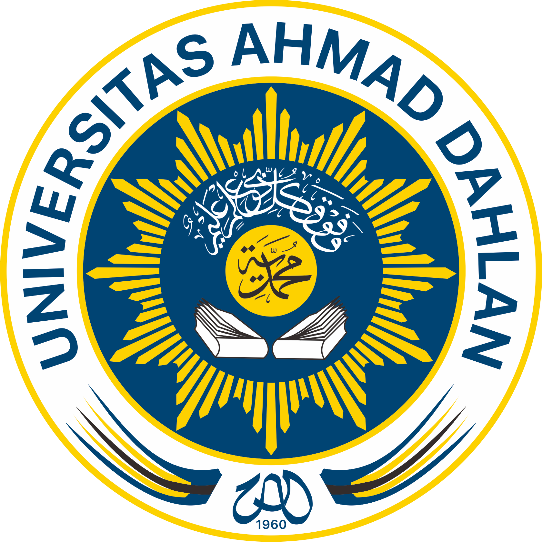 Oleh:NAMA MAHASISWANIM MahasiswaSkripsi ini Disusun untuk Melengkapi Persyaratandalam Memperoleh Gelar Sarjana HukumFAKULTAS HUKUMUNIVERSITAS AHMAD DAHLANYOGYAKARTATAHUNDAFTAR ISIJUDUL PROPOSAL SKRIPSI DITULIS DENGAN HURUF KAPITAL, DICETAK TEBAL, POSISI CENTER (TENGAH), DAN MENGGUNAKAN FONT TIMES NEW ROMAN UKURAN 12 DENGAN JARAK SPASI ANTAR BARIS 1.5ABSTRAKSubstansi abstrak terdiri dari uraian singkat mengenai latar belakang masalah, tujuan penelitian, metode penelitian, dan hasil penelitian. Jumlah kata dalam Abstrak minimal 250 kata dan maksimal 350 kata. Penulisan abstrak cukup 1 (satu) paragraf dengan spasi antar baris 1 (spasi). Akhir dari abtsrak dituliskan minimal 3 (tiga) kata kunci dan maksimal 5 (lima) kata kunci. Kata kunci dalam abstrak merupakan kata-kata penting dari judul skripsi atau kata-kata penting yang dikaji dalam penelitian. Masing-masing penulisan kata kunci dipisahkan dengan titik koma ( ; ) dan ditulis secara Italic dengan huruf kapital di setiap awal kata.Kata Kunci: Hukum; Asas Legalitas; Pertanggungjawaban; Tindak Pidana; SanksiBAB IPENDAHULUANLatar Belakang MasalahLatar belakang berisi tentang penjelasan kerangka berfikir pemilihan judul yang diuraikan berdasarkan aspek filosofis, sosiologis, dan yuridis, serta pernyataan urgensi penelitian. Penulisan Latar Belakang haruslah disusun secara kronologis dan terstruktur sehingga tampak terkait satu sama lain .Rumusan MasalahRumusan masalah berisi tentang rincian pertanyaan dasar yang akan dicarikan jawabannya dalam kegiatan penelitian. Rumusan masalah dituliskan dalam bentuk kalimat tanya:Apakah/Bagaimanakah Rumusan Masalah Pertama?Apakah/Bagaimanakah Rumusan Masalah Pertama?Tujuan PenelitianTujuan penelitian berisi tentang penjelasan sesuatu yang hendak dicapai dalam kegiatan penelitian dan dikaitkan langsung dengan rumusan masalah:Tujuan Penelitian PertamaTujuan Penelitian KeduaManfaat PenelitianManfaat penelitian merupakan uraian mengenai kegunaan yang dapat diberikan dari hasil penelitian. Manfaat penelitian ini dibagi menjadi dua, yaitu manfaat teoritis dan manfaat praktis.Manfaat TeoritisMaksud dari manfaat teoritis di sini adalah uraian tentang hasil penelitian sebagai sumbangan keilmuan.Manfaat PraktisMaksud dari manfaat praktis di sini adalah uraian tentang sumbangan penelitian ini terhadap lembaga yang dikaji, masyarakat, perubahan peraturan perundang-undangan, dan praktik pelaksanaan hukum.Metode PenelitianJenis PenelitianJenis penelitian dapat berupa penelitian hukum normatif (normative legal research) atau penelitian hukum sosiologis/empiris (socio-legal research) (Sonata, 2015, pp. 1–12).Sumber DataSumber data dari sebuah penelitian biasanya terdiri dari data primer dan data sekunder:Sumber Data PrimerSumber data primer diperoleh dari responden secara langsung yang diperolah melalui wawancara, kuisioner, dan lain sebagainya.Sumber Data SekunderSumber data sekunder bersumber dari bahan hukum yang terdiri dari:Bahan Hukum PrimerBahan Hukum SekunderBahan Hukum TersierMetode Pengumpulan DataPengumpulan data dapat dilakukan dengan cara: (1) studi pustaka (literature research); (2) studi lapangan (field research). Studi pustaka dilakukan dengan cara menelusuri sumber referensi yang berupa buku, jurnal, laporan penelitian, dan dokumen-dokumen pendukung lainnya. Sedangkan studi lapangan dilakukan dengan cara observasi, wawancara, survey, penyebaran kuesioner (questionnaire) (Salim & Syahrum, 2012, p. 114).Metode Pengumpulan Data PertamaMetode Pengumpulan Data KeduaAnalisis DataAnalisis data dalam penelitian hukum sosiologis/empiris (socio-legal research) menggunakan analisa deskriptif kualitatif dan atau kuantitatif. Sementara penelitian hukum normatif (normative legal research) dianalisa menggunakan pendekatan yuridis normatif, yaitu melihat hukum sebagai norma dalam masyarakat.BAB IITINJAUAN PUSTAKAPenelitian TerdahuluPenelitian Terdahulu berisi tentang uraian secara sistematis mengenai hasil-hasil penelitian yang diperoleh peneliti terdahulu dan yang berhubungan dengan penelitan yang akan dilakukan. Melalui penelitian terdahulu ini setidaknya akan terlihat perbedaan dan persamaan antara penelitian yang sedang dilakukan dengan penelitian-penelitian sebelumnya (Mullaney & Rea, 2022, p. 156).Kerangka KonseptualKerangka konseptual berisi dua hal yang dijadikan landasan untuk membahas dan menganalisis permasalahan penelitian, yaitu: (1) Batasan Istilah atau Definisi Operasional dan (2) Kerangka Teori. Batasan Istilah atau Definisi Operasional adalah uraian definisi atau pengertian unsur-unsur penting yang dikaji dalam topik penelitian. Melalui uraian definisi tersebut maka diharapkan cakupan penelitian dapat diketahui secara jelas dan tidak keluar dari batasan uraian yang telah dirincikan (Subardjo, 2014, p. 21). Sementara yang dimaksud dengan Kerangka Teori adalah sejumlah teori-teori yang digunakan dalam mendukung penelitian sebagai landasan atau dasar analisa dalam menyusun penelitian secara sistematis (Muhaimin, 2020, p. 40).Batasan IstilahUraiakan pada bagian ini perihal definisi-definisi kunci yang ada di dalam judul beserta penjelasan unsur-unsur yang terkandung di dalamnya. Konsultasikan kepada pembimbing tentang apa saja yang perlu dan yang tidak perlu dijelaskan, demikian juga tentang struktur pembahasannya.Kerangka TeoriUraiakan di sini teori-teori yang digunakan oleh peneliti dalam kajian yang sedang dilakukan. Semua teori-teori yang dijelaskan dan dituliskan dalam pembahasan ini haruslah digunakan sebagai bagian dari analisa pembahasan yang akan dituliskan pada BAB III.DAFTAR PUSTAKAMuhaimin, M. (2020). Metode Penelitian Hukum. Mataram: Mataram University Press.Mullaney, T. S., & Rea, C. (2022). Where Research Begins: Choosing a Research Project That Matters to You (and the World). Chicago: The University of Chicago Press.Salim, S., & Syahrum, S. (2012). Metodologi Penelitian Kualitatif: Konsep dan Aplikasi dalam Ilmu Sosial, Kegamaan, dan Pendidikan (5th ed.; H. Haidir, ed.). Bandung: Citapustaka Media.Sonata, D. L. (2015). METODE PENELITIAN HUKUM NORMATIF DAN EMPIRIS: KARAKTERISTIK KHAS DARI METODE MENELITI HUKUM. FIAT JUSTISIA. https://doi.org/10.25041/fiatjustisia.v8no1.283Subardjo, S. (2014). Petunjuk Praktis Penelitian dan Penulisan Ilmu Hukum. Yogyakarta: Cetta Media.